¿TE GUSTARÍA QUE UN COMPAÑERO CON MÁS EXPERIENCIA TE ORIENTASE EN TU PRIMER CURSO EN LA FACULTAD DE ENFERMERÍA, FISIOTERAPIA Y PODOLOGÍA?
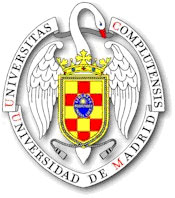 INFÓRMATE EN LA PÁGINA  PRINCIPAL DE TU CENTRO: PROGRAMA COMPLUTENSE DE MENTORIAS CURSO 2013-2014 ( http://portal.ucm.es/web/mentoria/inicio)SI ESTAS INTERESADO RELLENA ESTA FICHA Y LA ENTREGAS EN LA SECRETARÍA DE ALUMNOSAPELLIDOS Y NOMBRE …………………….....................................................................................ESTUDIOS QUE  REALIZA:  D.N.I………………………..GRUPO ACADÉMICO:	(Para el grado de Enfermería, tachar el grupo en el cual  te has  matriculado. Para el grado de Fisioterapia y Podología, grupo único tachar el  (A)DOMICILIO EN MADRID: ………………………………………………………………………………………………………..¿VIENES DE OTRA COMUNIDAD AUTÓNOMA?(Tachar lo que proceda)CORREO DE CONTACTO (E-MAIL)………………………………………………………………………………………………Nº DE TELÉFONO DE CONTACTO ………………………………………………………………………………………….TUS COORDINADORES DE ESTE CENTRO SON:Profª Ana Vos Arenillas. Correo electrónico: avosaren@ ucm.es                    Profª Mª Dolores Rodríguez Martínez. Correo electrónico: doromar@ucm.esENFERMERÍAFISIOTERAPIAPODOLOGÍAABCSINO